Form SAR 2a 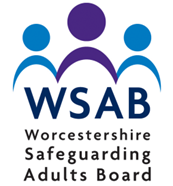 Safeguarding Adults Review Scoping DocumentThis information will be collated and used by the Case Review Sub Group to inform the decision about whether or not a Safeguarding Adults Review should be undertaken by the Worcestershire Safeguarding Adults Board.  Please briefly answer the questions below and return securely by DATEIf you have any queries or you need to agree a secure method of return please contact the WSAB Administrator on 01905 844474 or at SafeguardingAdultsBo@worcestershire.gov.uk.This document contains sensitive personal data so please ensure your email is secure or encrypted.Quality AssuranceTo be completed fully prior to submission to WSAB.  Any forms that are submitted without QA sign off will be required to be returned. Thank you for completing this document.  Please return securely, either via a secure email or Cisco For completion by Case Review Subgroup – from referral information:For completion by Case Review Subgroup – from referral information:Referrer's name and agency:Details of adult(s) with care and support needs:Details of adult(s) with care and support needs:Name:Date of Birth:Date of Death (if applicable):Address:Care and support needs/significant medical information:Outline of the incident:Outline of the incident:Factors that suggest a SAR is required:Factors that suggest a SAR is required:Other relevant information provided:Other relevant information provided:Agencies known to be involved: n.b. this list is not exhaustive and your scoping should not be limited to just the departments within your organisation listed below.Agencies known to be involved: n.b. this list is not exhaustive and your scoping should not be limited to just the departments within your organisation listed below.Agencies to complete scoping document. n.b. this list is not exhaustive and your scoping should not be limited to just the departments within your organisation listed below.Agencies to complete scoping document. n.b. this list is not exhaustive and your scoping should not be limited to just the departments within your organisation listed below.For completion by the responding organisationFor completion by the responding organisationName of person completing the form:Organisation:Role:Contact email:Contact phone number:QuestionResponse1. Has your agency had any involvement with the adult(s)?If yes please complete the rest of the form.2. Period of involvement for your agency :3. Has your agency undertaken any formal investigation and/or identified any learning?4. Are there any issues that you have identified that you consider require further investigation from other agencies or your own?5. Is your agency aware of involvement by any agency not listed above:(Please list agencies)6. Purely based on the information available to you at present? Which of these do you feel is most appropriate?WSAB acknowledges that you will not have access to information from other agencies when answering this question but your thoughts at this stage can still provide valuable insight when considering the commissioning  of a SAR. Please tick the box most  appropriatePlease tick the box most  appropriate✓6. Purely based on the information available to you at present? Which of these do you feel is most appropriate?WSAB acknowledges that you will not have access to information from other agencies when answering this question but your thoughts at this stage can still provide valuable insight when considering the commissioning  of a SAR. A. Full SAR requiredA. Full SAR requiredPls answer Q7 only6. Purely based on the information available to you at present? Which of these do you feel is most appropriate?WSAB acknowledges that you will not have access to information from other agencies when answering this question but your thoughts at this stage can still provide valuable insight when considering the commissioning  of a SAR. B. Single Agency Review(s) requiredB. Single Agency Review(s) requiredPls answer Q8 & 9 only6. Purely based on the information available to you at present? Which of these do you feel is most appropriate?WSAB acknowledges that you will not have access to information from other agencies when answering this question but your thoughts at this stage can still provide valuable insight when considering the commissioning  of a SAR. C. All appropriate reviews have taken placeC. All appropriate reviews have taken placeThank you, pls move to end6. Purely based on the information available to you at present? Which of these do you feel is most appropriate?WSAB acknowledges that you will not have access to information from other agencies when answering this question but your thoughts at this stage can still provide valuable insight when considering the commissioning  of a SAR. D. No need for a review to have taken placeD. No need for a review to have taken placeThank you, pls move to end6. Purely based on the information available to you at present? Which of these do you feel is most appropriate?WSAB acknowledges that you will not have access to information from other agencies when answering this question but your thoughts at this stage can still provide valuable insight when considering the commissioning  of a SAR. E. Unsure E. Unsure Pls answer Q10 only7. Which areas do you feel should be considered within a review?  E.g. Application of Mental Capacity Act, Information Sharing etc.Only answer if you have answered A to Q68.  Which agencies do you feel should carry out a single agency review?Only answer if you have answered B to Q69.  What elements of their practice in relation to this referral do you feel needs to be considered within the single agency review? (please use a new line for each agency) Only answer if you have answered B to Q6Agency NameAreas to be consideredAreas to be consideredAreas to be considered9.  What elements of their practice in relation to this referral do you feel needs to be considered within the single agency review? (please use a new line for each agency) Only answer if you have answered B to Q69.  What elements of their practice in relation to this referral do you feel needs to be considered within the single agency review? (please use a new line for each agency) Only answer if you have answered B to Q69.  What elements of their practice in relation to this referral do you feel needs to be considered within the single agency review? (please use a new line for each agency) Only answer if you have answered B to Q69.  What elements of their practice in relation to this referral do you feel needs to be considered within the single agency review? (please use a new line for each agency) Only answer if you have answered B to Q610. If unsure, what information would help you to form a view?Only answer if you have answered E to Q6CriteriaYesNoComments (to include reasons if response is no)Scoping is completed within agreed timescaleScoping includes a chronology for the time period your organisation was involved with the adult in the correct format (date/time etc)Scoping looks at all areas of the organisations involvement  with the adult, not just that identified in the referralScoping considers any areas of concern relating to the level of service the adult received from your organisationWhere possible scoping considers any areas of concern relating to the level of service the adult received from other organisationsWhere possible the quality of information sharing between agencies has been consideredAuthor of Scoping Signed:Job TitleQuality Assured and Approved by:Job TitleDate of Submission